Following a head injury occurring on or off the ice, Skaters must have this form completed by their treating physician prior to resuming activities of any kind on the ice.  This form is to be submitted to the responsible Coach upon return.At a minimum, this must be done by a physician or other medical practitioner (i.e. nurse practitioner). Before returning to skating, a Return to Skate Form must be completed and submitted to GSC.The form must be completed by a medical doctor and considerations/restrictions with respect to returning to skate must be documented.The document must indicate that the individual is symptom-free and able to return to full participation in physical activity.  Personal information used, disclosed, secured or retained by the GSC will be held confidentially and safely for the purpose for which it is collected.
**The GSC will not be held responsible for any future liabilities should the Parent/Guardian of a skater who has a possible head injury, decide not to seek an opinion or treatment from a physician or other medical professional (i.e. nurse practioner).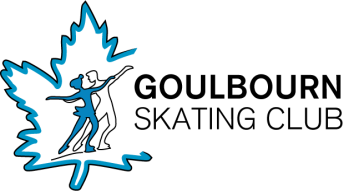 	Return to Skate Form(Effective:  January 1, 2019)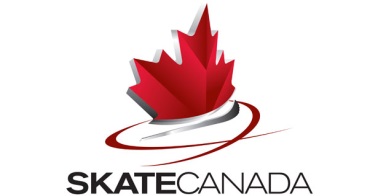 Skater:Date of Injury:Coach:CONSIDERATIONS/RESTRICTIONS WITH RESPECT TO RETURNING TO SKATE:Name of Treating Physician:Signature of Treating Physician:Clinic Address:Clinic Phone Number:Date: